Kultur | Lokales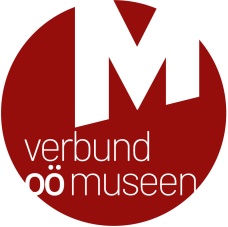 Leonding, März 2024ERSTAUNLICHES ENTDECKEN!
Aktionswoche in Oberösterreichs Museen vom 11. bis 19. Mai 2024!Groß ist die Beteiligung der Museen und Sammlungen Oberösterreichs bei der Museumswoche vom 11. bis 19. Mai 2024, die der Verbund Oberösterreichischer Museen wieder gemeinsam mit seinen Mitgliedsmuseen veranstaltet. Den Anlass bietet der Internationale Museumstag, der im deutschsprachigen Raum heuer am 19. Mai gefeiert wird. Eine ganze Woche lang laden 65 Museen aus allen Regionen Oberösterreichs zu rund 150 Einzelveranstaltungen ein! Mit diesem attraktiven Kulturprogramm zu Saisonbeginn setzen die Museen ein kräftiges Lebenszeichen und sie weisen damit auch auf die besondere Bedeutung hin, die sie für unsere Gesellschaft haben. Gleichzeitig steht in dieser Woche auch das freiwillige Engagement im Mittelpunkt, denn der überwiegende Teil der Museen wird ausschließlich ehrenamtlich geführt. 
Erstaunliches entdecken! lautet heuer das Motto, unter dem Interessierte jeden Alters eingeladen sind, sich auf spannende Erkundungsreisen in Oberösterreichs Museen und Sammlungen zu begeben. Viele Häuser haben dazu spezielle Programmpunkte für ihre Gäste vorbereitet, vielfach bei ermäßigtem oder sogar freiem Eintritt. 

Staunen und Entdecken
Oberösterreichs Museen und Sammlungen beherbergen Millionen von Objekten aus der Geschichte und Gegenwart unseres Landes. Die Sammlungsschwerpunkte reichen von historischen oder archäologischen Artefakten über wertvolle Kunstwerke bis hin zu innovativen Erfindungen aus allen Lebensbereichen. Wir begegnen einzigartigen Objekten aus der Natur und Technik, kulturellen Errungenschaften, historischen Ereignissen oder den Hinterlassenschaften einzelner Persönlichkeiten. Besonders ist dabei die große Vielfalt, denn neben Wertvollem hat sowohl Alltägliches aus dem unmittelbaren Lebensumfeld der Menschen vergangener Zeiten als auch der Gegenwart in unseren Museen seinen Platz. So gilt es im Wechselspiel mit den Besucherinnen und Besuchern den reichen Fundus an inspirierenden Objekten immer wieder neu zu befragen, neue Antworten zu finden, neue Zugänge zu schaffen und Erstaunliches zu entdecken!

Große Programmvielfalt
Bei der Aktionswoche INTERNATIONALER MUSEUMSTAG IN OÖ erwartet die Gäste ein vielfältiges Programm: Gemeinsam werden historische Erinnerungen aufgefrischt, Kulturspaziergänge und Living History eröffnen Einblicke in die Vergangenheit und bei Blicken hinter die Kulissen lässt sich in den Depots unserer Museen allerhand Unbekanntes entdecken! Eine große Themenvielfalt aus Geschichte, Kunst, Kultur, Natur, Wissenschaft und Technik wird bei Eröffnungen von Sonderausstellungen und bei Spezialführungen und Vermittlungsprogrammen geboten. Groß gefeiert wird heuer der Komponist Anton Bruckner anlässlich des 200. Geburtstages. Seiner Person sind zahlreiche Ausstellungen gewidmet und so ist Bruckner auch im Programm der Aktionswoche umfassend vertreten. Zahlreiche Angebote wenden sich zudem an Familien und Kinder: Waffeln backen, Kunstwerke gestalten, Eintauchen in die Welt der Astronomie, Rätselrallyes, Erlebnisworkshops, Living History, Führungen von Kindern für Kinder, Naturerlebnisse, Taschenlampenführungen und vieles mehr – welcher Programmpunkt darf es sein? Alle Regionen sind vertreten
Die Aktionswoche bietet einen wunderbaren Anlass, die oberösterreichische Museumslandschaft zu erkunden. Ob man ein Museum in der Nähe neu entdecken oder einen Ausflug in eine weiter entfernte Region unternehmen möchte, die Gäste erwartet vom Innviertel bis in den Strudengau und vom Mühlviertel bis in die Eisenwurzen ein vielfältiges Programm. In einigen Regionen bietet sich auch der Besuch mehrerer Häuser an einem Tag an. So lädt der Pramtaler Museumstag am 19. Mai 2024 zu einer gemeinsamen Eintrittsermäßigung, bei der gilt: Im ersten Museum Eintritt bezahlen und bis zu 8 weitere Museen kostenlos besuchen. In den einzelnen Häusern wird an diesen Tagen ein spannendes Sonderprogramm geboten. Informationen zum Programmangebot
Umfassende und aktuelle Informationen zu allen Programmpunkten liefert die Website des Verbundes Oberösterreichischer Museen. Mithilfe von Suchfiltern können rasch geeignete Programmpunkte ausfindig gemacht werden. Außerdem informiert ein gedruckter Programmfolder, der in den teilnehmenden Museen sowie in Gemeindeämtern, Bezirkshauptmannschaften, Musikschulen und in öffentlichen Bibliotheken der teilnehmenden Orte aufliegt, über die Angebote in den einzelnen Museen. Spezielle Tipps hält der Verbund Oberösterreichischer Museen außerdem auf Facebook und Instagram bereit. Auch der Oberösterreich Tourismus informiert über die Aktivitäten und DORIS, das Digitale Oberösterreichische RaumInformationsSystem, bietet mit einer eigenen Online-Landkarte einen informativen Überblick zur Aktionswoche. Tipps & Hinweise für Besucherinnen und Besucher:Vergessen Sie nicht, die Vorteile der OÖ Familienkarte zu nutzen! Bei rund 50 Programmpunkten werden Ermäßigungen speziell für Familien mit OÖ Familienkarte geboten. Viele Häuser bieten zudem generell freien Eintritt oder Eintrittsermäßigungen.Kleine Geschenke für die Gäste versüßen den Aufenthalt in den Museen.Bei einem Gewinnspiel können Besucherinnen und Besucher ihr Glück versuchen und tolle Preise von „Genussland Oberösterreich“ gewinnen. Teilnahmekarten liegen im Aktionszeitraum in allen teilnehmenden Museen auf. Links:Website des Verbundes Oberösterreichscher Museen: www.ooemuseen.at Alle Veranstaltungen der Aktionswoche: www.ooemuseen.at/museen-in-ooe/veranstaltungen#/?event_terms=3Digitale Landkarte bei DORIS: www.doris.at/url/museumstag  Oberösterreich Tourismus: www.oberoesterreich.at ________________________________________________________________________________Für Fragen und bei Bildwünschen stehen wir Ihnen jederzeit gerne zur Verfügung. Rückfragehinweis:Verbund Oberösterreichischer MuseenMag.a Elisabeth Kreuzwieser | kreuzwieser@ooemuseen.atPromenade 37, 4020 LinzTel.: +43 (0)732/68 26 16www.ooemuseen.atwww.ooegeschichte.atwww.facebook.com/ooemuseen/ www.instagram.com/ooemuseen_at/ Der Verbund Oberösterreichischer Museen als gemeinnütziger Verein ist die Interessengemeinschaft und Serviceeinrichtung für die Museen, Sammlungen und museumsähnlichen Einrichtungen des Bundeslandes Oberösterreich. 